Areas that need development
(AY 2020–2021)Areas that need development
(AY 2020–2021)Intervention/Action Plan Date Instituted/Individual Responsible Link to Program Aims Expected Resolution
(Outcome Measures and Date)Status
(Resolved, Partially Resolved, Not Resolved) 123….Areas that need development
(AY 2019–2020)Areas that need development
(AY 2019–2020)Intervention/Action Plan Date Instituted/Individual Responsible Link to Program Aims Expected Resolution
(Outcome Measures and Date)Status
(Resolved, Partially Resolved, Not Resolved) 123….Areas that need development(AY 2018–2019)Areas that need development(AY 2018–2019)Intervention/Action Plan Date Instituted/Individual Responsible Link to Program Aims Expected Resolution (Outcome Measures and Date)Status (Resolved, Partially Resolved, Not resolved) 123….Areas that need development
(AY 2017–2018)Areas that need development
(AY 2017–2018)Intervention/Action Plan Date Instituted/Individual Responsible Link to Program Aims
Expected Resolution
(Outcome Measures and Date)Status(Resolved, Partially Resolved, Not Resolved) 123…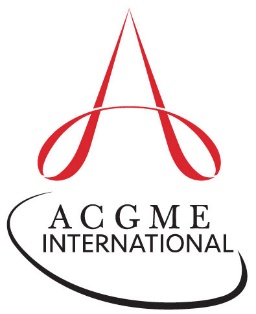 